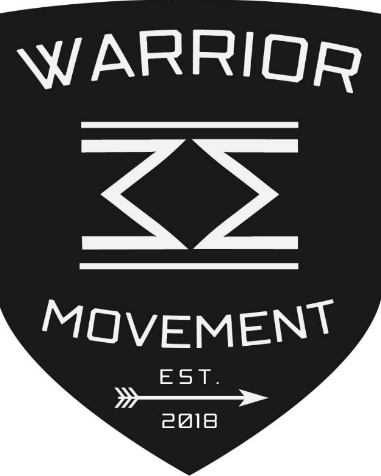 Warrior MovementTogether We Rise to battle against suicideA 501(c)(3) non-profit organizationTax ID # 83-0958791       Contribution FormDonor Name (Mr/Mrs/Ms): ________________________________________________Position & Corporation (if applicable): _______________________________________Street address: ___________________________________________________________City: ____________________ State _____________ Zip code: ____________________Phone: (       )_________________ Email: _____________________________________We would like to make a contribution as a:                  Leading Donor ($2500 and above)                   Sustaining Donor ($1000 to $2500)                                             Supporting Donor ($25 to $1000) Would you allow us to list you on our website as a donor?            In amount of: $______________   We would like to include some of our products for fundraising    We would like to contribute equipment Is this contribution being made in memory or in honor of someone special? If so, please complete the following:                In memory of: ____________________        In honor of: _____________________We are making this contribution by:        Cash        Check #______ Payable to: Warrior Movement      Credit card - Please visit: www.paypal.com/ Contributions to the WARRIOR MOVEMENT are tax-deductible.The Warrior Movement is a non-profit public benefit 501(c)(3) corporation and is operated exclusively for educational and charitable purposes within the meaning of Section 501 (c)(3) of the Internal Revenue code. The Warrior Movement is not organized and shall not be operated for the private gain of any person. The property of the corporation is irrevocably dedicated to its educational and charitable purposes and no part of the receipts, or net earnings of the corporation shall be used for any activities other than its mission.  The Warrior Movement will always retain control over the contributed funds and will provide the relative information regarding its activities on its website: www.jointhewarriormovement.com.